         		Wochen vom 10.10. bis einschl. 25.10.2020Beichtgelegenheit in Heimbach: jeweils Samstag 17.00 UhrSa. 10.10.   Vorabendmesse Schmidt 19.00 UhrSo. 11.10.   28. Sonntag im JahreskreisAn jenem Tag wird man sagen: Siehe, das ist unser Gott, auf ihn haben wir gehofft.       (Jes 25,9a)Sonntagsmessen: Nideggen 9.30h, Vlatten 9.30h JH (Karten in Kirche holen!),                              Heimbach 11.00hHeute ist Blutspendetermin des DRK im BürgerhausDie Herbstferien sind in der Zeit vom 12. bis 24.10.2020. Di. 13.10.     9.30 Uhr  BürostundeSa. 17.10.   Hl. Ignatius v. AntiochienVorabendmesse: Schmidt 19.00 UhrSo. 18.10.   29. Sonntag im JahreskreisIch bin der HERR und sonst niemand; außer mir gibt es keinen Gott. (Jes 45,5a)Sonntagsmesse: Heimbach 11.00 Uhr                            Nideggen 9.30 Uhr WGFDi. 20.10.   Hl. Wendelin  9.30 Uhr   BürostundeSa. 24.10.   Hl. Antonius Maria ClaretVorabendmesse: Schmidt 19.00 UhrSo. 25.10.   30. Sonntag im Jahreskreis        Sonntag der Weltmission                    Ende der SommerzeitWenn er zu mir schreit, höre ich es, denn ich habe Mitleid.   (Ex 22,26b)Sonntagsmessen: Blens 9.30h Gräbersegnung, anschl. hl. Messe;Nideggen 9.30h; Heimbach 11.00h, anschl. Gräbersegnung WaldfriedhofKollekte Missio „Selig, die Frieden stiften“ – Solidarisch für Frieden und Zusammenhalt.Spenden können im Pfarrbüro abgegeben werden. Auf Wunsch stellt das Pfarrbüro gerne Spendenquittungen aus.Jetzt zusammenhalten!Die Solidaritätskollekte am Weltmissionssonntag ist für die Kirche in den ärmsten Regionen der Welt überlebenswichtig. Ohne sie wäre die diakonische und pastorale Arbeit vielerorts nicht möglich. Bitte helfen Sie mit!In den Ländern der Sahelregion leiden die Menschen seit langem unter Armut, Hunger und islamistischem Terror. Jetzt kommt noch die Coronapandemie hinzu. Viele Afrikaner nehmen die gesundheitlichen Gefahren durch das Virus allerdings kaum wahr. Sie sorgen sich angesichts der gravierenden wirtschaftlichen Auswirkungen der Coronakrise vielmehr um ihre Existenz.Die katholische Kirche tut ihr Möglichstes, den Menschen beizustehen. 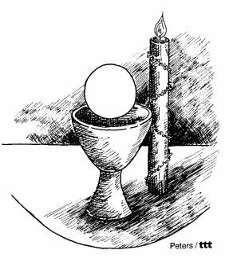 Erstkommunion 2021Die Erstkommunionfeiern für unsere diesjährigen Kommunionkinder konnten nun im Spätsommer stattfinden. Hiermit möchten ich alle Kommunionkinder und Ihre Eltern herzlich gratulieren. Jetzt schauen wir auf die Vorbereitungszeit für die Erstkommunion im kommenden Jahr. Da weiterhin die Corona-Pandemie unser Leben beeinflussen wird, müssen wir dies auch bezüglich der Gestaltung des Weges hin zum Fest der Erstkommunionfeiern 2021 berücksichtigen.  Die Vorbereitungszeit für die Erstkommunion im kommenden Jahr in den Pfarrgemeinden der GdG-Heimbach-Nideggen wird, nicht wie gewohnt, bereits nach den Herbstferien beginnen. Auf Empfehlung von Herrn Bischof Helmut Dieser startet die Gruppenkatechese im Januar 2021. Die ersten Elternabende finden Ende November / Anfang Dezember statt. Diesbezüglich werden zur gegebenen Zeit weitere Informationen folgen. Die Termine der Erstkommunionfeiern 2021 werden in diesen Elternabenden mitgeteilt.Für die Advent- und Weihnachtszeit ist eine Einstiegsphase in Planung.Alle Angaben sind jedoch unter Vorbehalt, da wir den Infektionsverlauf und die hiermit verbunden Auflagen und Verfügungen berücksichtigen müssen. gez. Susanne Jansen (Gemeindereferentin)Hinweis auf eine Pilger- und Studienreise nach Irland„Klöster und Heilige auf der Grünen Insel“ – Busreise vom 04.-15. Juli 2021Geistliche Begleitung: Pfr. Hans Tings, Lendersdorf. Ein Plakat hängt in der Kirche aus.Auskunft, Programm & Organisation: Kreis der Freunde Roms e.V.Tel. 0241-47581318, E-Mail: info@kdfr.de / Internet: www.kdfr.deGdG Heimbach-Nideggen:Die sonntäglichen Messfeiern finden in der Regel wie folgt statt:Samstag 19.00h Vorabendmesse in Schmidt, ca. 50 PersonenSonntag 09.30h Sonntagsmesse in Nideggen, ca. 50 PersonenSonntag 11.00h Sonntagsmesse in Heimbach, ca. 70 PersonenEinlass ist jeweils 1/2 Stunde vorher. Wenn die Teilnehmerzahl erreicht ist, können keine weiteren Gottesdienstbesucher zugelassen werden. Halten Sie bitte beim Warten vor der Kirche Abstand!Es gilt Maskenpflicht!Das gleiche gilt für die Messen in Hergarten, wo 36 Personen zugelassen sind. In Vlatten ist es so, dass 3 Tage vor den Gottesdiensten in der Kirche Karten ausliegen, die man sich dort holt und ausgefüllt zum Gottesdienst mitbringt.Der Gottesdienst in Nideggen wird nur noch in unregelmäßigen Abständen (z.B. Erntedank, Allerheiligen etc.) aufgezeichnet und kann im Internet angesehen werden (Link auf der Seite: GdG Heimbach-Nideggen).Vorabhinweis:An Allerheiligen ist in unserer Pfarrgemeinde die Sonntagsmesse um 15.00 Uhr mit anschl. Besuch und Segnung der Gräber.Liebe Mitchristen in unserer Gemeinschaft von Gemeinden,heute möchte ich auch im Namen von Herrn Pfarrer Doncks informieren über einige Personalia, die sich in diesem Herbst für unsere GdG ergeben haben und unseren priesterlichen Diensten in der nahen Zukunft betreffen.Bischof Helmut Dieser hat den Subsidiars-Auftrag von Herrn Pfarrer Doncks zunächst bis zum 30. Juni 2021 verlängert, unbeschadet seiner Aufgaben als Rector ecclesiae in der Schönstattkapelle in Puffendorf.Bischof Dieser hat auch meine Ernennung zum Pfarradministrator, zum Vorsitzenden der Verbandsvertretung des hiesigen Kirchengemeindeverbandes und zum Leiter der Gemeinschaft der Gemeinden Heimbach/ Nideggen bis zum 31.12.2021 verlängert, unbeschadet meiner Aufgaben als Diözesanbeauftragter für die Wallfahrtsseelsorge im Bistum Aachen, als Vorsitzender des Diözesanverbandes Aachen im Deutschen Verein vom Heiligen Land und meiner homiletischen Tätigkeit in der Herausgeberschaft zweier Predigtzeitschriften.Nur vage wurde uns eine punktuelle Unterstützung durch einen Priester ‚von außen‘ zugesagt. Dankbar bin ich für die Dienste, die Pfr. Doncks angesichts seines Alters und seiner Gehbeschwerden bei uns ausübt. Doch: In keinem Fall möchte ich Herrn Pfr. Doncks überbelasten! Da dem Pastoralteam in unserer GdG kein Diakon angehört, der in der Abwesenheit oder beim Ausfall einer der beiden Priester unterstützen kann, bitte ich herzlich um Ihr Verständnis, wenn nicht alle (zeitlichen) Wünsche und Erwartungen an die priesterlichen Seelsorger im Bereich der Kasualien (Taufen - momentan meist Einzeltaufen -, Trauungen, Begräbnisliturgien…) erfüllbar sind. Mehr denn je sind wir auf den mittragenden ehrenamtlichen Dienst so vieler aus Ihrer und Eurer Mitte angewiesen  - gerade auch von Wortgottesdienstleiter-innen  bei Wort-Gottes-Feiern, zu denen ich sehr herzlich ermutige, besonders an den Sonntagen, an denen einer der beiden Priester abwesend ist und in den kleineren Pfarrkirchen und Kapellen, in denen während dieser Coronazeit keine regelmäßige Sonntagsliturgie stattfinden kann. Ich betone erneut die Wichtigkeit des Begräbnisdienstes durch Laien, der zukünftig als eine bei uns noch eher ungewohnte und in vielen Pfarrverbänden längst selbstverständliche Form der Trauerpastoral ausgeübt werden wird. Dankbar sind wir im Pastoralteam für Initiativen und Ideen aus Ihrer Mitte, wie wir die vermutlich seltsame Advents- und Weihnachtszeit 2020 geistlich gestalten können.Bleiben Sie heil, bleibt behütet in diesem für uns alle nicht einfachen Herbst. Mit guten Wünschen!Kurt Josef Wecker, Pfr. / Pfarradministrator